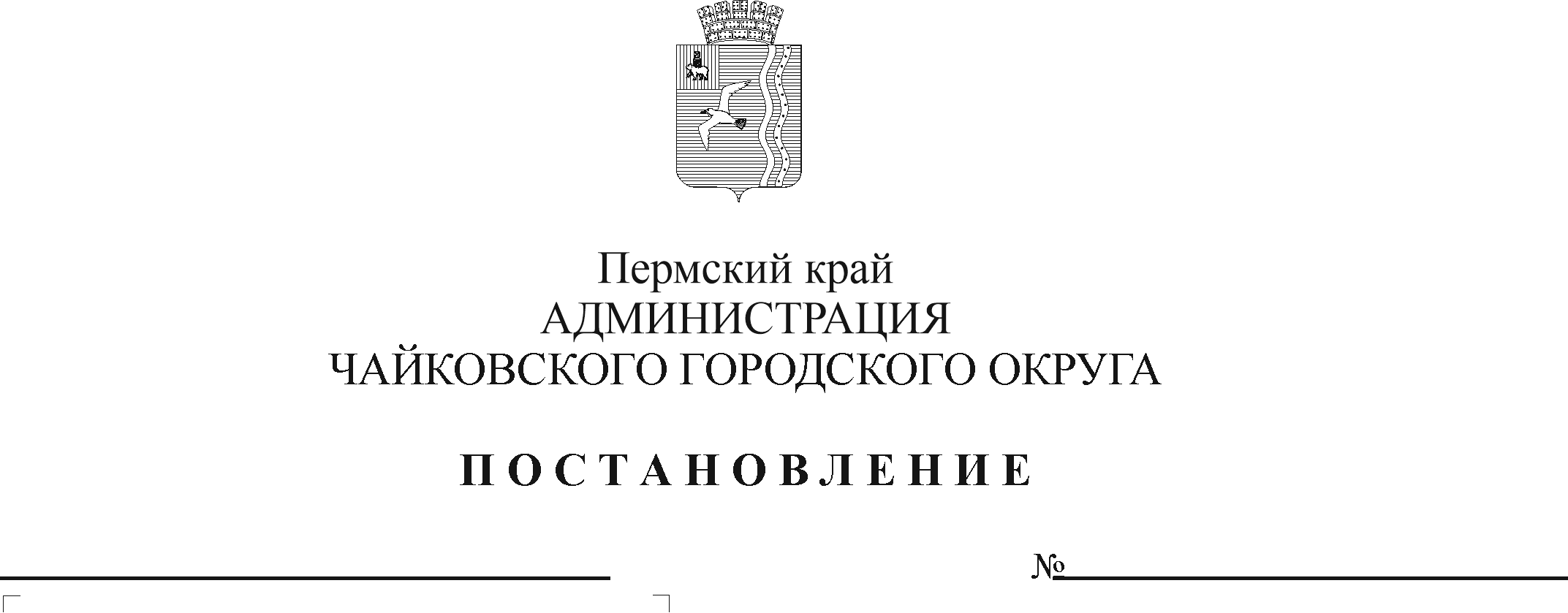 В соответствии с Законом Пермской области от 9 сентября 1996 г. № 533-83 «О социальных гарантиях и мерах социальной поддержки семьи, материнства, отцовства и детства в Пермском крае», Законом Пермского края от 10 сентября 2008 г. № 290-ПК «О наделении органов местного самоуправления Пермского края отдельными государственными полномочиями по предоставлению мер социальной поддержки обучающимся из малоимущих многодетных и малоимущих семей», постановлением Правительства Российской Федерации от 22 февраля 2020 г. № 203 «Об общих требованиях к нормативным правовым актам и муниципальным правовым актам, устанавливающим порядок определения объема и условия предоставления бюджетным и автономным учреждениям субсидий на иные цели», постановлением Правительства Пермского края от 6 июля 2007 г. № 130-п «О предоставлении мер социальной поддержки малоимущим семьям, имеющим детей, и беременным женщинам», Уставом Чайковского городского округаПОСТАНОВЛЯЮ:Утвердить прилагаемый Порядок предоставления и расходования средств, переданных из бюджета Пермского края на выполнение отдельных государственных полномочий по предоставлению мер социальной поддержки обучающимся из малоимущих многодетных и малоимущих семей.Признать утратившими силу постановления администрации Чайковского городского округа:от 6 августа 2021 г. № 823 «Об утверждении Порядка предоставления и расходования средств, переданных из бюджета Пермского края на выполнение отдельных государственных полномочий по предоставлению мер социальной поддержки обучающимся из малоимущих многодетных и малоимущих семей»;от 27 сентября 2021 г. № 996 «О внесении изменения в Порядок предоставления и расходования средств, переданных из бюджета Пермского края на выполнение отдельных государственных полномочий по предоставлению мер социальной поддержки обучающимся из малоимущих многодетных и малоимущих семей, утвержденный постановлением администрации Чайковского городского округа от 06.08.2021 № 823».3. Опубликовать постановление в газете «Огни Камы» и разместить на официальном сайте администрации Чайковского городского округа.4. Постановление вступает в силу после его официального опубликования и распространяется на правоотношения, возникшие  с 1 января 2022 г.	5. Контроль за исполнением постановления возложить на заместителя главы администрации Чайковского городского округа по социальным вопросам.Глава городского округа – глава администрации Чайковского городского округа	                                          Ю.Г. ВостриковУТВЕРЖДЕНпостановлением администрации Чайковского городского округаот ______________2022 № _____ПОРЯДОКпредоставления и расходования средств, переданных из бюджета Пермского края на выполнение отдельных государственных полномочий по предоставлению мер социальной поддержки обучающимся из малоимущих многодетных и малоимущих семей1. Общие положенияНастоящий Порядок устанавливает правила предоставления и расходования средств, переданных из бюджета Пермского края в бюджет Чайковского городского округа на выполнение отдельных государственных полномочий по предоставлению мер социальной поддержки обучающимся из малоимущих многодетных и малоимущих семей (далее – Порядок), в рамках подпрограммы «Реализация системы мер социальной поддержки граждан» муниципальной программы «Социальная поддержка граждан Чайковского городского округа», утвержденной постановлением администрации города Чайковского от 17 января 2019 г. № 8/1.Предоставление мер социальной поддержки осуществляется обучающимся из малоимущих многодетных и малоимущих семей в виде бесплатного питания для обучающихся муниципальных общеобразовательных организаций по очной, очно-заочной форме, форме семейного образования.Меры социальной поддержки, предусмотренные в пункте 1.2 настоящего Порядка, не предоставляются:1.3.1. обучающимся вечерних (сменных) общеобразовательных школ в возрасте старше 18 лет;1.3.2. обучающимся с ограниченными возможностями здоровья, проживающим в муниципальных общеобразовательных организациях, осуществляющих образовательную деятельность по адаптированным основным общеобразовательным программам, обеспеченным в организации бесплатным питанием, как воспитанникам указанных организаций;1.3.3. обучающимся из числа детей-сирот и детей, оставшихся без попечения родителей, проживающим в приемных, патронатных семьях, семьях опекунов.1.4. Предоставление мер социальной поддержки обучающимся из малоимущих многодетных и малоимущих семей осуществляется в соответствии с порядком, утвержденным постановлением Правительства Пермского края.1.5. Предоставление мер социальной поддержки обучающимся из малоимущих многодетных и малоимущих семей осуществляется на основании справки о малоимущности, выданной территориальным органом Министерства социального развития Пермского края.1.6. Обеспечение питанием обучающихся из малоимущих многодетных и малоимущих семей осуществляется в период учебного процесса на уровне основного общего и среднего общего образования в размере 88,05 рублей в день на одного обучающегося, исходя из стоимости набора продуктов питания, необходимых для приготовления пищи, и расходов, связанных с организацией питания и процессом приготовления пищи.В дни непосещения обучающимися муниципальных общеобразовательных организаций, реализующих основные общеобразовательные программы, обучающимися по очной и очно-заочной форме, питание не предоставляется, денежные средства не возмещаются. В период реализации общеобразовательными организациями ограничительных мероприятий (карантин) или санитарно-противоэпидемических (профилактических) мероприятий в целях соблюдения санитарно-эпидемиологического благополучия населения питание заменяется набором продуктов питания. В период карантина отдельных классов питание (наборы продуктов питания) не предоставляется.Обучающимся по форме семейного образования питание предоставляется в период учебного процесса в муниципальной общеобразовательной организации, в контингенте которого состоит обучающийся.1.7. Предоставление питания осуществляется на основании приказа руководителя образовательной организации. В приказе указываются поименный список обучающихся, денежная норма расходов на питание (в день). Приказ издается в течение 15 календарных дней со дня представления родителями или иными законными представителями соответствующих документов.1.8. Информация о предоставлении мер социальной поддержки обучающимся из малоимущих многодетных и малоимущих семей в соответствии с настоящим Порядком размещается в Единой государственной информационной системе социального обеспечения (далее - ЕГИССО). Размещение (получение) указанной информации в ЕГИССО осуществляется в соответствии с Федеральным законом от 17 июля 1999 г. № 178-ФЗ «О государственной социальной помощи».1.9.	Средства предоставляются в пределах бюджетных ассигнований, предусмотренных в сводной бюджетной росписи бюджета Чайковского городского округа на соответствующий финансовый год и плановый период, и лимитов бюджетных обязательств, доведенных Управлению образования администрации Чайковского городского округа (далее – Управление образования) в установленном порядке, за счет средств бюджета Пермского края.1.10. Средства на предоставление мер социальной поддержки обучающимся из малоимущих многодетных и малоимущих семей предоставляются в виде субсидии на иные цели (далее – субсидия) муниципальным бюджетным и автономным общеобразовательным организациям (далее – учреждения), в отношении которых Управление образования осуществляет функции и полномочия учредителя (далее – учредитель).Условия и порядок предоставления субсидииДля получения субсидии на очередной финансовый год и плановый период учреждения до 15 августа текущего года направляют учредителю информацию о количестве получателей мер социальной поддержки.Учредитель рассматривает и проверяет документы на полноту их представления в соответствии с пунктом 2.1 настоящего Порядка в течение 10 рабочих дней с даты их представления.Основания для отказа учреждению в предоставлении субсидии:несоответствие представленных учреждением документов требованиям, определенным в соответствии с пунктом 2.1 настоящего Порядка, или непредставление (представление не в полном объеме) указанных документов;недостоверность информации, содержащейся в документах, представленных учреждением в соответствии с пунктом 2.1 настоящего Порядка. Субсидия предоставляется на основании Соглашения о предоставлении из бюджета Чайковского городского округа муниципальному бюджетному (автономному) учреждению субсидии на иные цели (далее – Соглашение), заключенного между учредителем  и учреждением в соответствии с типовой формой, утвержденной приказом Управления финансов и экономического развития администрации Чайковского городского округа (далее – Управление финансов) от 10 января 2019 г. № 23 «Об утверждении Типовой формы соглашения о предоставлении из бюджета Чайковского городского округа муниципальному бюджетному (автономному) учреждению субсидии на иные цели».Субсидия предоставляется на отдельный лицевой счет, открытый в Управлении финансов, в сроки, установленные Соглашением.Требования, которым должно соответствовать учреждение на 1-е число месяца, в котором планируется заключение Соглашения:отсутствие неисполненной обязанности по уплате налогов, сборов, страховых взносов, пеней, штрафов, процентов, подлежащих уплате в соответствии с законодательством Российской Федерации о налогах и сборах;отсутствие просроченной задолженности по возврату в бюджет Чайковского городского округа субсидий, бюджетных инвестиций, предоставленных в том числе в соответствии с иными правовыми актами, и иной просроченной задолженности перед бюджетом Чайковского городского округа.Условиями заключения Соглашения являются:соответствие учреждения требованиям, установленным пунктом 2.6 настоящего Порядка;наличие бюджетных ассигнований для предоставления субсидий на иные цели в сводной бюджетной росписи бюджета Чайковского городского округа;наличие приказа учреждения об обеспечении бесплатным питанием обучающихся из многодетных малоимущих семей и малоимущих семей. В случаях, установленных Соглашением, заключаются дополнительные соглашения к указанному Соглашению, предусматривающие внесение в него изменений или его расторжение, в соответствии с типовой формой. Определение объема субсидий учреждениям на предоставление мер социальной поддержки осуществляется исходя из численности обучающихся из многодетных малоимущих семей и малоимущих семей, количества учебных дней в году, стоимости питания одного учащегося в день в соответствии с пунктом 1.6 настоящего Порядка. Субсидия перечисляется учреждениям на основании приказа руководителя учреждения об обеспечении бесплатным питанием. Учреждения расходуют субсидию на расходы, связанные с предоставлением бесплатного питания обучающимся из многодетных малоимущих семей и из малоимущих семей (оплата услуг по организации питания, в том числе путем выдачи наборов продуктов питания в случае введения ограничительных мероприятий (карантина) или санитарно-противоэпидемических (профилактических) мероприятий). Субсидия расходуется учреждением в соответствии с целевым назначением и не может быть направлена на другие цели.Результатом предоставления субсидии являются показатели:количество учащихся из многодетных малоимущих семей, получающих меры социальной поддержки;количество учащихся из малоимущих семей, получающих меры социальной поддержки.3. Требования к отчетности3.1. Учреждения предоставляют учредителю отчетность в сроки и по форме, установленные Соглашением. 3.2. Контроль за своевременностью представления отчетов и достоверностью отчетных данных возлагается на руководителей учреждений.4. Порядок осуществления контроля за соблюдением целей, условий и порядка предоставления субсидий на иные цели и ответственность за их несоблюдение4.1. Учреждения несут ответственность за целевое использование субсидии, соблюдение условий, установленных при предоставлении субсидии, полноту, качество, достоверность и своевременность предоставления отчетности и документов.4.2. Неиспользованные в текущем финансовом году остатки субсидии подлежат возврату в бюджет Чайковского городского округа в порядке, утвержденном Управлением финансов.4.3.	Контроль за целевым использованием субсидии, соблюдением требований и условий их предоставления, установленных настоящим Порядком и(или) Соглашением, осуществляют Управление образования, Управление финансов, Контрольно-счетная палата Чайковского городского округа.4.4. В случае несоблюдения учреждениями целей и условий, установленных при предоставлении субсидии, недостижения показателей результативности, выявленных по результатам проверок, проведенных Управлением образования и уполномоченным органом муниципального финансового контроля, субсидия подлежит возврату в бюджет Чайковского городского округа в следующие сроки:на основании требования Управления образования - в течение 30 календарных дней со дня получения учреждениями соответствующего требования;на основании представления и (или) предписания уполномоченного органа муниципального финансового контроля - в срок, установленный в соответствии с бюджетным законодательством Российской Федерации.В случае невыполнения учреждениями требований о возврате субсидии Управление образования обеспечивает взыскание субсидии в судебном порядке в соответствии с действующим законодательством.